Flipping the Classroom: The Ultimate Engaging Experience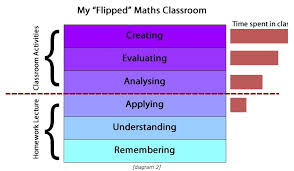 Definition of flipped classroomKey elements of the flipped classroomProvide an opportunity for students to gain first exposure _______ to class.Provide an _______________ for students to prepare for class.Provide a mechanism to ___________ student understanding.Provide in-class activities that focus on _______________ activities.7 Things You Should Know…… In your words, what is a flipped classroom?How does it work?____________________________ followed by in-class exercisesWho’s doing it?Rapidly gaining popularity everywhereWhy is it significant?  Lectures (content) is put in the control of the ______________What are the downsides?      Careful _____________________Where is it going?        _______________ may emergeWhat are the implications for teaching and learning?Handout – Vanderbilt University Center for Teaching – “Flipping the Classroom,” by Cynthia Brame and “7 Things You Should Know About Flipped Classrooms”, Educause Learning Initative